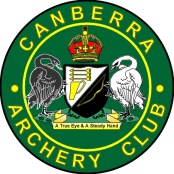 Canberra Archery ClubAnnual General Meeting Agenda – Sunday 26th September 2021 @ 12pm WelcomeAttendance and apologiesMinutes from previous AGM meetingApproval of minutesMatters arising from the minutesAnnual Reports President (Aaron)Vice President (Alex)Secretary (Klara)Treasurer (Rachel)Recorder (A/c Rachel)Publicity Officer (Georgia)Coaching (Joseph)Facilities Manager (Byron)Committee elections:President – nomination – Vice president – nomination - Secretary – nomination Treasurer – nomination - Recorder – nomination –Publicity Officer – nomination – Coaching Coordinator – nomination – Facilities Manager – nomination –Resources Manager – nomination – Event Coordinator – nomination – General member – nomination – General Business:Completion of AGM